Приложениек Положению об организации
системы управления в
чрезвычайных ситуациях Единой
государственной системы
предупреждения и ликвидации
чрезвычайных ситуаций
(пункт 2.7.)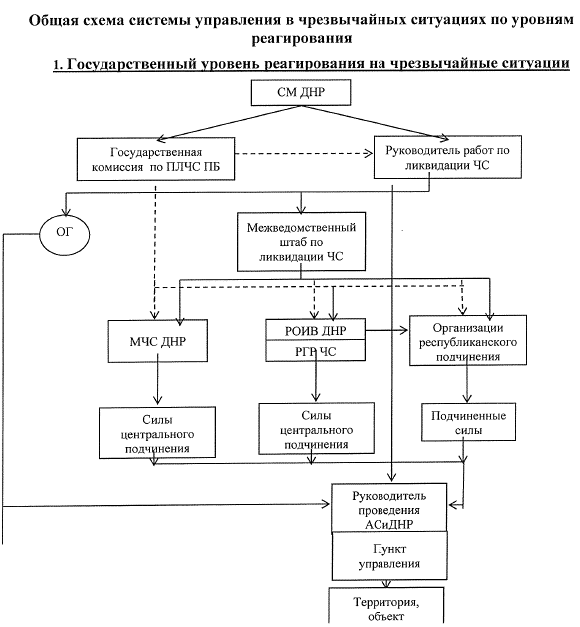 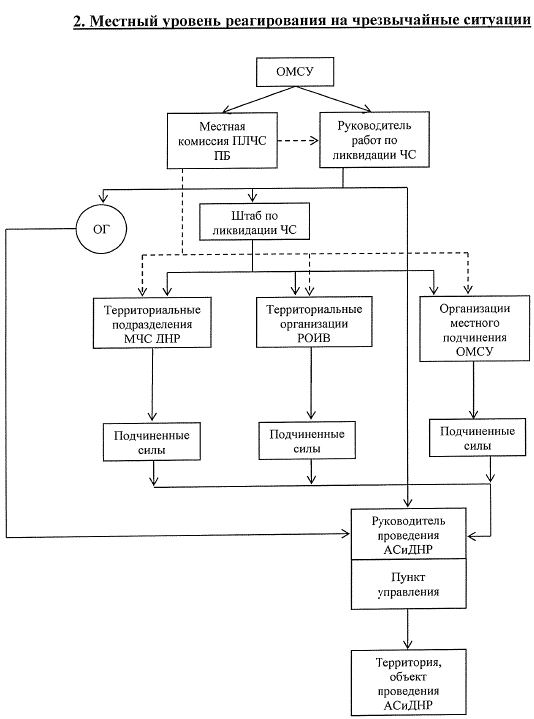 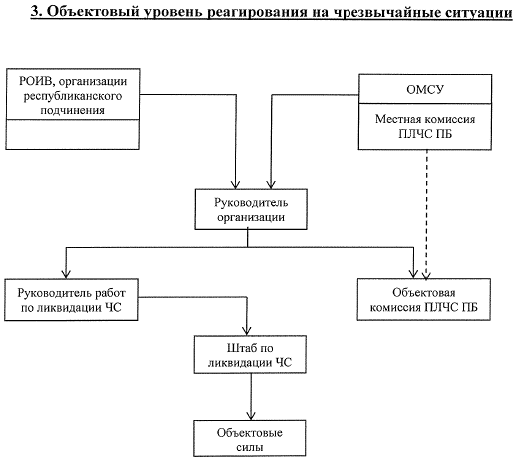 __________ - управление	 координацияСМ - Совет Министров Донецкой Народной РеспубликиЧС - чрезвычайная ситуацияОМСУ - opi-ан местного самоуправленияРОИВ - республиканские органы исполнительной властиКомиссия ПЛЧС ПБ -комиссия по предупреждению и ликвидации чрезвычайных ситуаций и обеспечению пожарной безопасности ОГ- оперативная группа, формируемая МЧС ДНР, органом местного самоуправленияРГР ЧС - рабочая группа реагирования на ЧС республиканского органа исполнительной власти, территориальных подразделений, организаций республиканского и местного подчиненияАСиДНР- аварийно-спасательные и другие неотложные работы